Памятка для населения по профилактике ОРВИ и гриппа 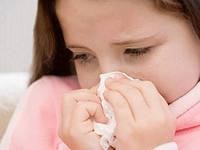 Грипп и ОРВИ Острые респираторные инфекции (ОРИ) – заболевания, которые передаются воздушнокапельным путем и вызываются различными возбудителями: вирусами (аденовирусы, вирусы гриппа, парагриппа, респираторно-сентициальные вирусы и другие) и бактериями (стрептококки, стафилококки, пневмококки и другие). В основном возбудители острых респираторных инфекций передаются от человека к человеку через кашель или чихание больного. Любой человек, близко (приблизительно на расстоянии 1 метра) 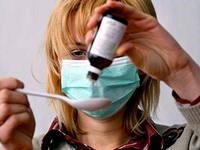 контактирующий с другими человеком с симптомами ОРИ (высокая температура, чихание, кашель, насморк, озноб, боль в мышцах) подвергается риску воздействия потенциально инфекционных вдыхаемых капель. Вирусы могут попасть в организм (в глаза, нос или рот) через руки при соприкосновении с инфицированной поверхностью. С помощью соблюдения личной гигиены можно предупредить распространение возбудителей, вызывающих респираторные инфекции.  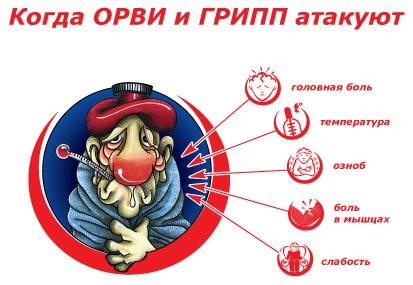 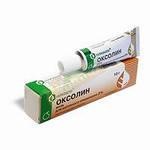 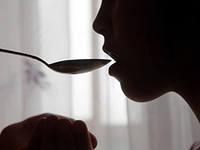 Общие рекомендации Прикрывайте нос и рот салфеткой во время кашля или чихания. После использования салфетку выбрасывайте в мусор. Часто мойте руки водой с мылом, особенно после того, как вы чихнули или кашляли. Эффективным будет также использование спиртосодержащих средств для мытья рук. Избегайте близкого контакта с больными людьми.  Старайтесь не прикасаться к своим глазам, носу и рту. Избегайте объятий, поцелуев и рукопожатий. Если вы заболели, оставайтесь дома и ограничьте контакты с другими людьми, чтобы не заразить их, держитесь на расстоянии не менее 1 метра от окружающих При появлении симптомов гриппа немедленно обращайтесь за медицинской помощью. Основные рекомендации для населения  Избегайте близкого контакта с людьми, которые кажутся нездоровыми, обнаруживают явления жара (температуры) и кашель. 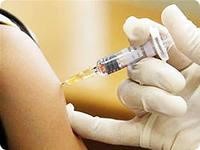  Избегать многолюдных мест или сократить время пребывания в многолюдных местах.  Стараться не прикасаться ко рту и носу.  Соблюдать гиену рук – чаще мыть руки водой с мылом или использовать средство для дезинфекции рук на спиртовой основе, особенно в случае прикосновения ко рту, носу.  Увеличить приток свежего воздуха в жилые помещения, как можно чаще открывать окна. 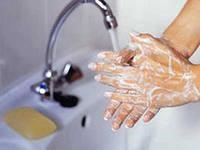  Используйте маски при контакте с больным человеком.  Придерживайтесь здорового образа жизни, включая полноценный сон, употребление «здоровой» пищи, физическую активность. Рекомендации по уходу за больным дома  Изолируйте больного от других, по крайней мере, на расстоянии не менее 1 метра от окружающих. 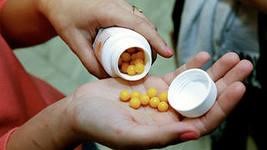  Прикрывайте свой рот и нос при осуществлении ухода за больным с использованием масок.  Тщательно мойте руки водой с мылом после каждого контакта с больным. Выделите отдельные полотенца каждому члену семьи.  Кроме лиц, осуществляющих уход, больного не должны посещать другие посетители.  По возможности, только один взрослый в доме должен осуществлять уход за больным.  Избегайте того, чтобы за больным ухаживала беременная женщина.  Постоянно проветривайте помещение, в котором находится больной.  Содержите помещение в чистоте, используя моющие средства. Рекомендации для лиц с симптомами ОРВИ 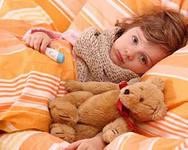  При плохом самочувствии оставаться дома и выполнять рекомендации врача, по возможности держаться от здоровых людей на расстоянии (1 метр).  Отдыхать и принимать большое количество жидкости.  Закрывать рот и нос при кашле или чихании носовым платком или другими пригодными для этой цели материалами. Утилизировать этот материал сразу после использования или стирать его. Мойте руки сразу после контакта с выделениями из дыхательных путей!  Необходимо носить маску, если находитесь на общей территории дома поблизости от других людей.  Сообщите своим близким и друзьям о болезни. Рекомендации по использованию масок 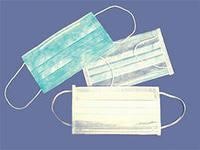  Ношение масок обязательно для лиц, имеющих тесный контакт с больным пациентом  Аккуратно надевайте маску так, чтобы она закрывала рот и нос, и крепко завязывайте ее так, чтобы щелей между лицом и маской было, как можно меньше.  При 	использовании 	маски 	старайтесь 	не прикасаться к ней.  Прикоснувшись 	к 	использованной 	маске, например, при снятии, вымойте руки водой с мылом 	или 	с 	использованием 	средств 	для дезинфекции рук на спиртовой основе. 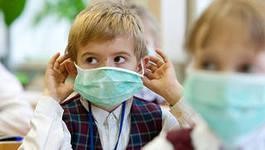  Заменяйте используемую маску на новую чистую, сухую маску, как только используемая маска станет сырой (влажной).  Не 	следует 	использовать 	повторно 	маски, предназначенные 	для 	одноразового использования.  Выбрасывайте одноразовые маски после каждого использования и утилизируйте их сразу после снятия. Рекомендации для родителей: 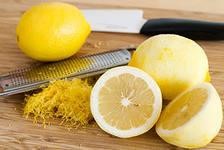  Научите детей часто мыть руки с мылом в течение 20 секунд. Родители тоже должны выполнять эту процедуру, что послужит хорошим примером для детей.  Научите детей кашлять и чихать в салфетку или в руку. Родители тоже должны выполнять эту процедуру, что послужит хорошим примером для детей.  Научите детей не подходить к больным ближе, чем на полтора-два метра.  Заболевшие дети должны оставаться дома (не посещать дошкольные учреждения и школы), а также держаться на расстоянии от других людей, пока их состояние не улучшится.  	Воздержитесь 	от 	частых 	посещений 	мест скопления людей. 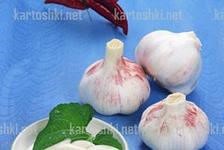  Если ребенок имел контакт с больным гриппом, спросите у врача необходимость приема антивирусных лекарств для предупреждения заболевания. Что делать если ребенок заболел? 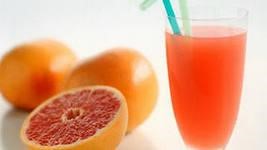  При заболевании ребенка обратитесь за медицинской помощью к врачу.  Оставляйте больного ребенка дома, кроме тех случаев, когда ему нужна медицинская помощь.  Давайте ребенку много жидкости (сок, воду).  Создайте ребенку комфортные условия, крайне важен покой.  Если у ребенка жар, боль в горле и ломота в теле, вы можете дать ему жаропонижающие средства, которые пропишет врач с учетом возраста пациента  Держите салфетки и корзину для использованных салфеток в пределах досягаемости больного. 